ROSES DE NOËL AUX ÉPICESNiveau de difficulté : FacileTemps de cuisson :  45 minutesTemps de préparation : 30 minutes Temps de repos : 1 heure pour la marinadeIngrédients pour 6 roses :375 g de Farine175 g de Sucre Muscovado½ sachet de Levure chimique250 g de Beurre 4 Œufs3 Cuillères à café d’épices à pain d’épices3 Cuillères à soupe de miel toutes fleurs½ Cuillère à café de Cannelle150 g de sucre en poudreMatériel :Mini-moules en silicone à Muffins ou à BriochesDécoration pour gâteaux en pates d’amande ou pate à sucrePréparation :Dans un saladier mélanger les fruits secs coupés en petits morceaux avec le jus de citron, d’orange et le cognac, laissez macérer 1 heure.Préchauffez votre four à 160°.Faites fondre le beurre et laissez le refroidir.Dans un saladier mélangez la farine, la levure, deux cuillères à café d’épices à pain d’épices.Ajoutez le beurre fondu, le sucre Muscovado, et les œufs. Beurrez les moules à l’aide d’un pinceau puis remplissez les aux 2/3 et enfournez pour 20 minutes.Pendant ce temps mélangez dans une assiette creuse le sucre en poudre et le reste d’épices à pain d’épices.Démoulez les roses à la sortie du four et enrobez les immédiatement dans le ménage sucre épices.Laissez refroidir et décorez suivant votre inspiration.(voir conseil)Conseil :Pour la décoration de vos roses de Noël vous pouvez acheter sur internet des décors en pâte d’amande ou autres, vous pouvez également les réaliser vous-même en pâte à sucre colorée ou non à l’aide d’emporte pièces que l’on trouve maintenant facilement dans les supermarchés ou magasins spécialisés.Si vous n’en trouvez pas, décorez avec des vermicelles en sucre coloré, perles en sucre argentées etc……..Les moules en forme de roses sont en silicone, 6 par plaques. Vous pouvez également utiliser des moules en forme de fleurs différentes il y en a profusion sur internet.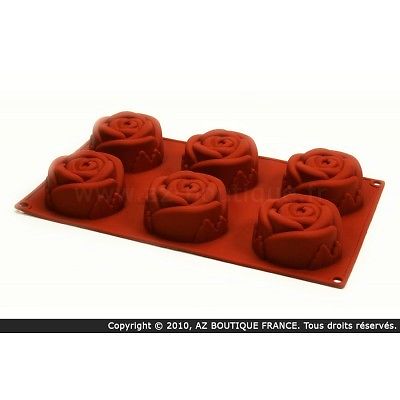 Coté forme :Le petit « plus » qui distingue la composition en épices à pain d’épices. Sa composition en Cannelle, gingembre, muscade, anis girofle... : toutes facilitent et stimulent la digestion. Leur teneur varie d'ailleurs selon les recettes et selon les pays.Attention ces précieuses épices sont souvent remplacées par des arômes artificiels.